                                                 «УТВЕРЖДАЮ»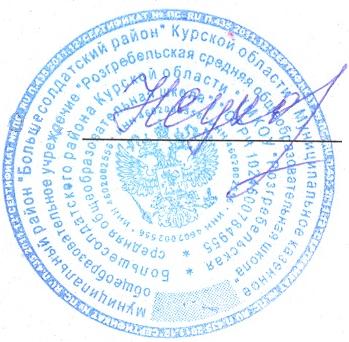 Директор школы ___________Cухорукова Н.Н.                                                                                            Приказ № 43 от  31.08.2019 г.План мероприятий  по профилактике безнадзорности и правонарушений несовершеннолетних МКОУ «Розгребельская средней общеобразовательной школы»на 2019-2020 годы  Заместитель директора по воспитательной работе  Мещерская Н.В.№Наименование мероприятийСроки проведенияОтветственныеОрганизационно-профилактические   мероприятия с обучающимися и их родителямиОрганизационно-профилактические   мероприятия с обучающимися и их родителямиОрганизационно-профилактические   мероприятия с обучающимися и их родителямиОрганизационно-профилактические   мероприятия с обучающимися и их родителями1Создание банка данных и отслеживание  информации об учащихся, систематически пропускающих занятия без уважительной причины. Ежемесячный отчет.постоянноКлассные руководители2Создание базы данных и отслеживание информации о детях, нуждающихся в социальной помощи и медико-психологической поддержке:Список малообеспеченных семейСписок неполных семейСписок неблагополучных семейСписок детей, стоящих на   внутришкольном  учете, учете в КДН и ЗП, ПДНСписок детей-инвалидовСписок детей, состоящих на опекепостоянноКлассные руководители3Составление социального паспорта классаЕжегодноклассные руководители, медработник4Составление социального паспорта школыЕжегодно, сентябрьЗам. директора по ВР5Организация рейдов в семьи, с  целью изучения  жилищно-бытовых условий проживания семей (в том числе семей опекунов и попечителей) и своевременного выявления  семей, находящихся в социально-опасном положенииЕжегодноклассные руководителиСпециалисты межведомственных структур6Постоянная сверка списков учащихся, состоящих на учете в КДН и ЗП, ПДН.1 раз в четвертьСпециалисты межведомственных структур7Проведение заседаний Профилактического Совета с целью рассмотрения  дел о правонарушениях обучающихся  и  предупреждения их дальнейшего повторения (С приглашением представителей ПДН, родителей)Не менее 1 раза в четвертьЗам. директора по ВРЧлены Профилактического СоветаСпециалисты межведомственных структур8Проведение индивидуально -   профилактических бесед, заседаний при директоре школы, при зам.директора по ВР; индивидуально-профилактических бесед социального педагога и психолога с родителями и  обучающимися с целью разрешения конфликтных ситуаций, проблем, связанных с учебной деятельностью.Постоянно, по необходимостиДиректор, зам. директора,Классные руководителиСпециалисты межведомственных структур9Подготовка необходимой документации, связанной с постановкой  на учет обучающихся  и  семей, а также снятии с учета; актов, ходатайств, постановлений, решений и т.д.ПостоянноЗам. директора по ВРКлассные руководители10Ведение документации, регламентирующей деятельность Совета по профилактике правонарушения несовершеннолетнихежегодноЗам. директора по ВР11Подготовка информации о занятости обучающихся состоящих на учете в КДН и ЗП, ПДН, детей из неблагополучных семей в системе дополнительного образования1 раз в месяцКлассные руководителиСоциально-психологическое сопровождение профилактической деятельностиСоциально-психологическое сопровождение профилактической деятельностиСоциально-психологическое сопровождение профилактической деятельностиСоциально-психологическое сопровождение профилактической деятельности1Выявление отношения подростков  к курению, алкоголю, наркотикам и их употреблению1 раз в годЗам. директора по ВРКлассные руководителиШкольная медсестра2Изучение уровня воспитанности обучающихся школы,     планирование индивидуальной работы с ними1 раз в годЗам. директора по ВРКлассные руководители3Проведение индивидуальных консультаций для  обучающихся  и родителей по профилактике  ПАВ-зависимости,  ВИЧ-заболеванийПо необходимостиШкольная медсестра4Подготовка  и распространение памяток, буклетов для обучающихся и родителей по профилактике ПАВ-зависимости, ВИЧ-заболеванийВ периодпроведения профилактических мероприятийЗам. директора по ВРКлассные руководителиШкольная медсестра5Составление индивидуальных карт  обучающихся, состоящих  на учете в КДН и ЗП, ПДН; организация индивидуальной работыПостоянноЗам. директора по ВР6Составление актов обследования материально-бытовых условий семей обучающихся школы состоящих на внутришкольном учете, учете КДН и ЗП, ПДН.В течение всего периодаКлассный руководительИнформационно-методическое обеспечение, работа с педагогическими кадрамиИнформационно-методическое обеспечение, работа с педагогическими кадрамиИнформационно-методическое обеспечение, работа с педагогическими кадрамиИнформационно-методическое обеспечение, работа с педагогическими кадрами1Проведение практических занятий и семинаров для классных руководителей  с приглашением ответственных по профилактике безнадзорности и правонарушений обучающихся1 раз в годЗам. директора по ВР2Проведение  индивидуальных консультаций для классных руководителей   по организации профилактической работы с обучающимися школыВ течение всего периодаЗам. директора по ВР3Обобщение и распространение положительного опыта организации профилактической работыВ течение всего периодаЗам. директора по ВРКлассные руководители4Организация работы Совета по профилактике  безнадзорности и правонарушений среди несовершеннолетних.  Выработка  членами Совета совместных   решений в отношении обучающихся, совершивших правонарушение, в отношении семей, уклоняющихся от воспитания своих детейНе реже 1 раза в месяцДиректорЗам. директора по ВРСпециалисты межведомственных структур5Рассмотрение вопроса «Состояние Профилактической работы в школе» на Совещании при директоре школы Педагогическом СоветеНе менее 1 раза в четвертьЗам. директора по ВР6Анализ работы педагогического коллектива по  профилактике безнадзорности и правонарушений  на  Педагогическом СоветеЕжегодноЗам. директора по ВРОрганизация воспитательно-профилактической работы с обучающимися и  их родителями.Организация воспитательно-профилактической работы с обучающимися и  их родителями.Организация воспитательно-профилактической работы с обучающимися и  их родителями.Организация воспитательно-профилактической работы с обучающимися и  их родителями.1Организация Правового всеобуча.  Проведение массовых мероприятий для обучающихся  по профилактике правонарушений, по формированию гражданской позиции:Уроки праваВстречи со специалистамиТренингиТворческие работыВыступление агитбригадОрганизация работы волонтерского отрядаПо отдельному плану / ежегодноЗам. директора по ВРКлассные руководителиСтаршая вожатаяСпециалисты межведомственных структур (Учреждения дополнительного образования,  учреждения культуры, и т.д.)2Проведение  массовых мероприятий с обучающимися по пропаганде ЗОЖ ( в том числе  профилактике ПАВ, ВИЧ-заболеваний):встречи со специалистамиакциикинолекториилекториибеседытренингичасы общения и т.д.По отдельному плану / ежегодноЗам. директора по ВРКлассные руководителиСпециалисты  Управления культуры, сельской библиотеки и т.д.3Проведение конкурсов  газет, плакатов, творческих работ и т.д. по проблемам профилактики ПАВ и СПИДаПо отдельному плану / ежегодноЗам. директора по ВР4Организация просветительской работы с родителями по проблемам ПАВ,  профилактике правонарушений обучающихся:родительские собраниялекторииконференцииинформационные буклетыконсультации социального педагога и психологаПо отдельному плану / ежегодноЗам.директора по ВРКлассные руководителиШкольная медсестраПривлечение специалистов  ПДН, МУЗ ЦРБ,  и т.д.5Организация просветительской работы с родителями по проблемам  безнадзорности детей и подростков, по вопросам воспитания детей в семье, насилия в семье, нарушения прав детей, уклонения от воспитания детей  и т.д.родительские собраниялекторииконференцииинформационные буклетыконсультацииПо отдельному плану / ежегодноЗам.директора по ВРКлассные руководителиШкольная медсестраПривлечение специалистов  ПДН,  и т.д.6Вовлечение обучающихся,  в позитивную досуговую деятельность, привлечение к подготовке и проведению КТД, выполнению определенных поручений в системе классного самоуправления.  Контроль занятости  «проблемных» детей и подростков в системе дополнительного образования( кружки, секции, клубы, факультативы,  и т.д.)По отдельному плану / ежегодноЗам.директора по ВРКлассные руководители7Вовлечение обучающихся школы, в том числе  обучающихся состоящих на внутришкольном учете, на учете КДН и ЗП, ПДН организованный досуг и занятость в период каникулВ течение годаЗам.директора по ВРКлассные руководителиМежведомственное взаимодействиеМежведомственное взаимодействиеМежведомственное взаимодействиеМежведомственное взаимодействие1Совместное проведение рейдов в неблагополучные семьи с целью профилактической работы (ПДН, КДН и ЗП)Постоянно ( по мере необходимости)Совет профилактики3Подготовка отчетной документации в КДН и ЗП, ПДН о проделанной профилактической  работе  с обучающимися, состоящими на учете в КДН и ЗП, ПДНЕжеквартальноЗам. директора по ВР4Ходатайство перед КДН и ЗП, ПДН о снятии обучающихся с учета на основании решения  Совета по профилактике  безнадзорности и правонарушений среди несовершеннолетних.Постоянно (по мере необходимости)Совет профилактики5Привлечение специалистов  МУЗ ЦРБ  к проведению воспитательно-профилактических мероприятий:Правовой всеобучПрофилактика ПАВ, ВИЧ-инфекцийСемейное воспитание и т.д.Ежегодно, по плану работы школыЗаместитель директора по ВР6Привлечение работников ПДН, КДН и ЗП, Районного  суда к проведению воспитательно-профилактических мероприятий с обучающимися и родителями ( правовые беседы, лекции, круглые столы, семинары, экскурсии  и т.д.)Ежегодно, по плану работы школыЗаместитель директора школы по ВР7Совместно со специалистами межведомственных структур составление единого банка данных о семьях и обучающихся школы.Сверять данные ежеквартальноЗам. директора по ВР8Участие в межведомственных профилактических акциях:Образование всем!:- выявление и учет обучающихся, не посещающих школу;- еженедельный отчет о не посещающих и принятых мерах;- проведение рейдов по месту жительства несовершеннолетних, не посещающих школу;- участие в рейдах по местам концентрации подростков и неблагополучным семьям.Подросток:- уточнение банка данных несовершеннолетних, состоящих на учете в инспекции ПДН и КДН, внутришкольном контроле, определение их внеурочной занятости;- организация работы летнего лагеря дневного пребывания «Ровесник»;- подведение итогов летней оздоровительной компании.Выявление детей, нуждающихся в защите государства.- уточнение банка данных несовершеннолетних из неблагополучных семей;- выявление фактов жестокого обращения с детьми;- организация психолого-педагогической помощи детям из неблагополучных семей.Месячник профилактики- проведение лекций, бесед по профилактике наркомании, правонарушений среди обучающихся;- проведение рейдов в неблагополучные семьи;- выявление семей, не обеспечивающих надлежащих условий для воспитания и содержания детей.Я – гражданин России:- проведение классных часов по правовому воспитанию;- проведение родительских собраний, лекториев об ответственности за воспитание детей;- проведение встреч с сотрудниками ОВД по Большесолдатскому  району.За здоровый образ жизни!:- проведение бесед, лекториев по ЗОЖ для обучающихся и родителей с привлечением специалистов ЦРБ, инспектора по делам несовершеннолетних, сотрудников наркоконтроля, священнослужителя, членов комиссии по делам несовершеннолетних и защите их прав Администрации Большесолдатского района,- проведение внеклассных мероприятий, направленных на формирование ЗОЖ;с 1.09.08 по 31.05.09Май – октябрьЕжегодно: март, сентябрьЕжегодно: ноябрь, апрельВ течение годаЕжегодно  в соответствии с планом работы школыЗаместитель директора по ВР,Заместитель директора по УВР, классныеруководителиАдминистрация школыЗаместитель директора по ВР, кл.руководителиЗаместитель директора по ВР, кл. руководителиЗаместитель директора по ВР, кл. руководители, учитель историиАдминистрация школыорганизатор ОБЖ,классные руководители, старшая вожатая